COMPETENCIA PROCEDIMENTAL: 1. Describe y compara los mecanismos que utiliza la membrana celular para el transporte de sustancias.2. Reconoce los diferentes sistemas de órganos que hacen parte de los seres vivos para compararlos entre sí.PLAN DE TRABAJO:Resuelve de nuevo las dos Evaluaciones realizadas sobre Transporte Celular Desarrolla el siguiente taller de apoyo al plan de recuperación 1.Complete el siguiente cuadro: 2. Relaciona conceptos de las columnas mediante flechas: a. difusión    (     ) proceso en el cual se produce un movimiento de moléculas                                                        en la membrana celular, con ayuda de proteínas transportadoras b. endocitosis (      ) Paso de sustancias desde una región de menor concentración a otra de mayor                                     concentración de sustancias c. ósmosis   (      )   Entrada de partículas a la célula 	d. transporte activo (     )  movimiento o paso del agua desde una región de menor concentración  a                                                  a otra de menor concentración de sustancias  e. difusión facilitada   (     )  transporte que requiere energía 3. Responde las siguientes preguntas tipo ICFES:1. Cuál de las siguientes evidencias muestra que una sustancia entra a una célula mediante transporte activo en lugar hacerlo por difusión: a. Una proteína portadora mueve la sustancia por la membranab. La sustancia entra a la célula cuando su concentración es más alta afuera que adentroc. Se requiere energía para que la sustancia se mueva hacia adentro de la célulad. Todas las anteriores2.  La siguiente NO es una característica de la membrana celular: a. Separa los contenidos de la célula de su mediob. Ser permeable a ciertas sustanciasc. Ser bicapa lipídica con proteínas embebidasd. Dar el movimiento circular de las partículas3. Si un glóbulo rojo se coloca en una solución y se deshidrata debido las reacciones osmóticas, se puede decir que la célula se colocó en una: a. Solución hipertónicab. Solución hipotónicac. Solución isotónicad. Solución neutra4.  La endocitosis y la exocitosis son un tipo de transporte: a. Activob. Pasivoc. Difusión simpled. Difusión facilitada4. Indica cuál es el tipo de relación INCORRECTA A    difusión facilitada - proteína canal.  B   difusión simple –Gasto de energía.  C.    fagocitosis – Partículas sólidas  D.    Transporte activo - consumo de energía.5. ¿De qué factores depende la difusión facilitada?A. De la composición de los lípidos de membranaB. Del número de proteínas transportadoras existentes en la membranaC. Del gradiente de concentración de la sustancia a ambos lados de la membranaD. De la rapidez con que estas proteínas hacen su trabajo6. El transporte pasivo facilitado se caracteriza:   A. por realizarse desde el medio de mayor concentración hacia el de menor concentración, pero por simple difusión  B.    por ser un transporte pasivo pero que requiere energía C. por realizarse desde el medio de mayor concentración hacia el de menor concentración, pero para aquellas sustancias que no pueden atravesar la membrana libremente.D. Ninguna de las tres respuestas anteriores es la correcta 7. La expulsión de sustancias como las hormonas por una célula, se realiza mediante un proceso de: A. Difusión simpleB.  ExocitosisC. Difusión facilitadaD. Ninguna de las respuestas es correcta8. La célula incorpora nutrientes a través del mecanismo de (indica lo INCORRECTO):  A    Fagocitosis  B.    Difusión  C.     Endocitosis  D.     Cualquiera de los procesos anteriores  E.     Pinocitosis9. Explica:Membranas permeables, impermeables y semi permeablesÓsmosis en un medio hipotónico, hipertónico e isotónicoEndocitosis y ExocitosisDiferencia entre difusión simple y facilitadaTransporte pasivo y activo10.  Explica que le sucede a una célula vegetal y animal cuando se encuentra en un medio Isotónico, Hipertónico e Hipotónico 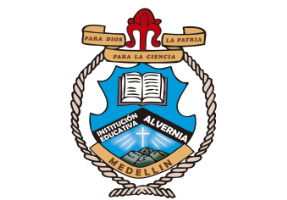 INSTITUCION EDUCATIVA ALVERNIAAREA: Ciencias Naturales_____.  FECHA: ________________________________ESTUDIANTE: _____________________________________________DOCENTE:  SANDRA AMPUDIA CONTENIDO: Plan de apoyo PERIODO / 2022CONTENIDO: Plan de apoyo PERIODO / 2022TRANSPORTE CELULAR REQUIERE GASTO DE ENERGÍA COMO OCURRETRANSPORTE PASIVOÓSMOSISTRANSPORTE ACTIVO 